CONDITII DE PLATA:La confirmarea rezervarii: 30%cu 60 de zile inainte de plecare: 30%cu 35 de zile inainte de plecare: 40%Modificarea datelor de calatorie se poate face in mod gratuit, pana la 30 zile inainte de plecare, achitandu-se doar diferenta de tarif pentru noua perioada, daca este cazul.LIMITARI:Pachetele de vacanta participante la promotie nu se customizeaza.Pentru copii sau pentru cazare in camera tripla nu se acorda reduceriReducerile de tarif corespunzatoare ofertelor nu se cumuleaza cu alte discounturiOferta valabila in limita locurilor disponibile.Sejur charter Ras Al Khaimah, EAU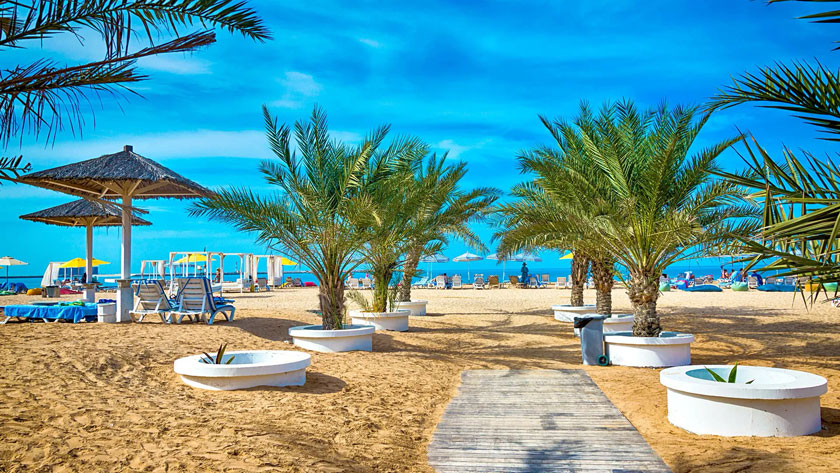 itinerarZiua 01: SOSIRE IN RAS AL KHAIMAHBilet de avion pentru zbor international Bucuresti - Dubai - Bucuresti Transfer Dubai - Ras Al Khaimah 
Transfer din Dubai in Ras Al Khaimah.Ziua 02-07: RAS AL KHAIMAH 
In aceste zile te vei bucura de soare si plaja. Ras Al-Khaimah este renumit pentru plajele sale uluitor de frumoase, cu nisip foarte fin si ape limpezi, pentru conditiile de cazare, cluburile de golf si totodata pentru imensa suprafata de viata salbatica, neamenajata care ofera turistilor o experienta de neuitat.Ziua 08: PLECARE DIN RAS AL KHAIMAHTransfer hotel Ras al Khaimah - aeroport Dubai 
Transfer de la hotel din Ras al Khaimah la aeroport in Dubai.FINAL SERVICIILegenda: PVT – transfer sau tur privat efectuat cu vehicul si ghid dedicatSIB – tururi si transferuri in sharing base in care vehiculul/ghidul sunt impartite cu alti turistiB – mic dejunL – pranzD – cinaOrar de zbor: Plecare Bucuresti 30.01.2021 ora 08:25; Sosire Ras Al Khaimah 30.01.2021 ora 16:00; Tarom; durata 5h 35mPlecare Ras Al Khaimah 06.02.2021 ora 16:00; Sosire Bucuresti 06.02.2021 ora 20:40; Tarom; durata 6h 40m.
Servicii incluse: Bilet de avion pentru zbor international Bucuresti - Dubai - BucurestiCazare 7 nopti la hotelurile mentionate, in tipul de camere specificat:Toate tururile si transferurile in conformitate cu itinerarulToate taxele de intrare la obiectivele turistice mentionate in programGhid local vorbitor de limba engleza pentru tururile si transferurile incluseAsigurarea complexa de calatorieServiciu telefonic de urgente 24/7Transportul se va face in sharing basis, impreuna cu alti turistiServicii suplimentare: Early check-in, late check-outMesele nespecificate in programTarife servicii si zboruri internationaleOptiune cazare: Optiune cazare: Optiune cazare: Optiune cazare: Optiune cazare: Optiune cazare: DATE PLECARE: 30.01.2021TERMENE SI CONDITII DE PLATA CONDITII DE PLATA:La confirmarea rezervarii: 30%cu 60 de zile inainte de plecare: 30%cu 35 de zile inainte de plecare: 40%Modificarea datelor de calatorie se poate face in mod gratuit, pana la 30 zile inainte de plecare, achitandu-se doar diferenta de tarif pentru noua perioada, daca este cazul.LIMITARI:Pachetele de vacanta participante la promotie nu se customizeaza.Pentru copii sau pentru cazare in camera tripla nu se acorda reduceriReducerile de tarif corespunzatoare ofertelor nu se cumuleaza cu alte discounturiOferta valabila in limita locurilor disponibile.CONTEXT COVID-19 - doar pentru destinatiile care solicita test Eturia iti pune la dispozitie serviciul de programare la o clinica acreditata pentru efectuarea testului molecular COVID- 19. Costul testului nu este inclus in pachetul de servicii si are un tarif de 285 RON. CONSIDERATII GENERALE:         Mentionam ca variantele de cazare sunt disponibile la aceasta data. Eturia nu poate garanta disponibilitatea lor decat in momentul rezervarii. In cazul in care una dintre optiunile de cazare devine indisponibila va vom oferi alternative similare.         Eturia este agentie specializata in vacante tailor made si concretizeaza sloganul design your holiday in gasirea celor mai potrivite solutii de vacanta, in acord cu visele si dorintele dumneavoastra. In spiritul acestei idei, programul prezentat mai sus este integral customizabil, in functie de dorintele dumneavoastra, spre a va oferi cea mai potrivita optiune. Astfel, se pot modifica urmatoarele optiuni: tipul de cazare si tipul de camere, serviciile incluse, adaugarea serviciilor optionale, vizitarea altor obiective decat cele mentionate, extinderea/scurtarea duratei sederii la fiecare locatie, includerea/excluderea anumitor locatii/obiective, scurtarea duratei turului si continuarea acestuia intr-o alta zona.         Inainte de plecare, Eturia va pune la dispozitie brosuri personalizate in limba romana pentru excursie, cu detalii si fotografii despre toate obiectivele pe care le veti vizita pe durata circuitului, precum si informatii complete despre tara, bazate atat pe experienta personala cat si pe cea a partenerilor locali din tara de destinatie.         Pe durata calatoriei veti avea la dispozitie 24/7 un numar de telefon pentru urgente, atat de la Eturia, cat si de la partenerii nostri locali.         Va stam la dispozitie pentru orice informatie suplimentara.         Va multumim ca ati ales serviciile Eturia. VACANTE MINUNATE!Tip Vacanta:Sejur Plaja Destinatie:EAU & DubaiPlecare din:BUCURESTIDurata:8 zile / 7 nopti Date de plecare:30.01.2021Tarifare:690 € tarif / persoanaData ofertei:12.01.2021Design:EturiaTarif: 750 € 690 € / persoanaZbor: Tarom din BucurestiPerioada calatoriei: 30 ian 2021 - 06 feb 2021HotelTip cameraLocatieMESE:DOUBLETREE BY HILTON RAS AL KHAIMAH 4*Deluxe Room Ras al KhaimahMic dejunTarif: 1.050 € 990 € / persoanaZbor: Tarom din BucurestiPerioada calatoriei: 30 ian 2021 - 06 feb 2021HotelTip cameraLocatieMESE:THE COVE ROTANA RESORT 4*Classic RoomRas al KhaimahDemipensiuneTarif: 1.050 € 990 € / persoanaZbor: Tarom din BucurestiPerioada calatoriei: 30 ian 2021 - 06 feb 2021HotelTip cameraLocatieMESE:HILTON RAS AL KHAIMAH RESORT & SPA 5*Guest RoomRas al KhaimahPensiune completaTarif: 1.090 € 1.030 € / persoanaZbor: Tarom din BucurestiPerioada calatoriei: 30 ian 2021 - 06 feb 2021HotelTip cameraLocatieMESE:THE VILLAGE AT COVE ROTANA 5*Classic RoomRas al KhaimahAll InclusiveTarif: 1.250 € 1.190 € / persoanaZbor: Tarom din BucurestiPerioada calatoriei: 30 ian 2021 - 06 feb 2021HotelTip cameraLocatieMESE:RIXOS BAB AL BAHR 5*Classic RoomRas al KhaimahAll InclusiveTarif: 1.890 € 1.830 € / persoanaZbor: TAROM din BucurestiPerioada calatoriei: 30 ian 2021 - 06 feb 2021HotelTip cameraLocatieMESE:WALDORF ASTORIA RAS AL KHAIMAH 5*Classic RoomRas al KhaimahAll Inclusive